 Úlohy počas štúdia doma na týždeň od 26. 04. do 30. 04. 2021Trieda: 6.A                Predmet: Anglický jazyk               Vyučujúci: M. Tkáčová_____________________________________________________________________________________________PONDELOK (26. 04. 2021): Úloha č. 1: Vypracujte si do zošita nasledujúce cvičenie. Vašou úlohou je roztriediť slová v rámčeku (How much = nepočítateľné/ How many = počítateľné) 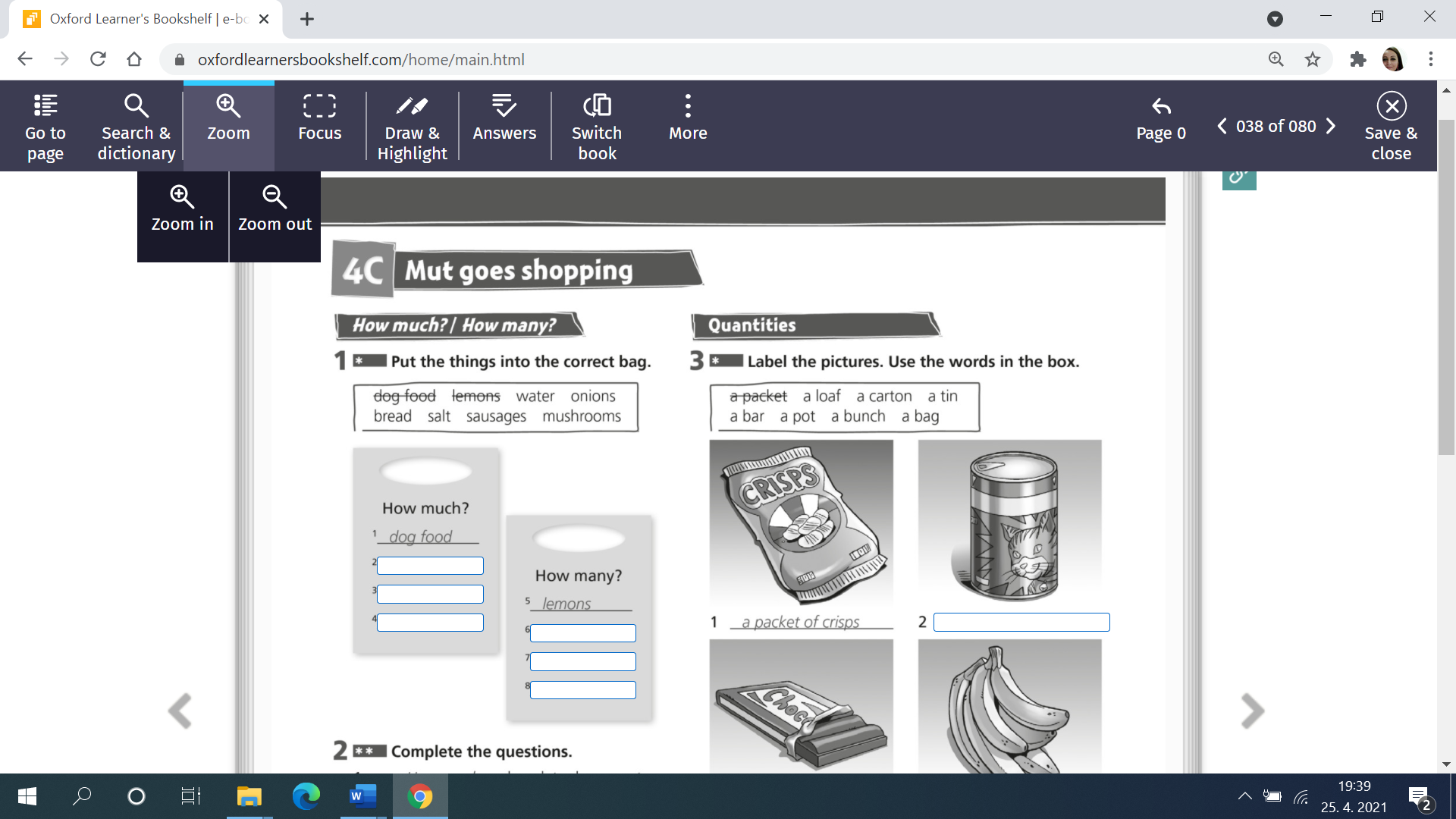 Úloha č. 2: Vypracujte si do zošita nasledujúce cvičenie. Vašou úlohou je doplniť How much/how many do viet.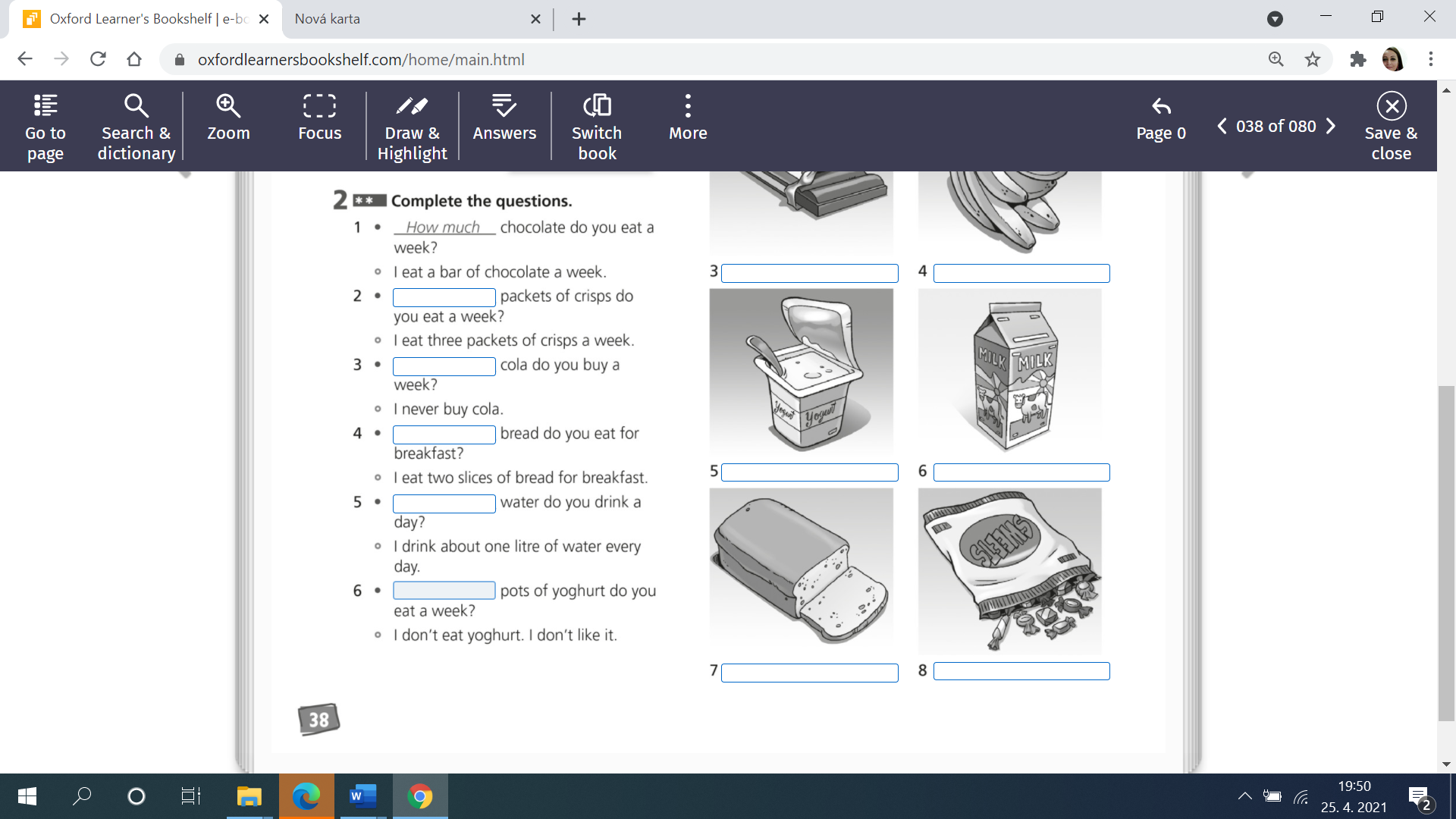 Úloha č. 3: Vypracujte si do zošita cvičenie 3a/47. Vašou úlohou je doplniť some/any do viet.STREDA (28. 04. 2021):  ONLINE HODINAÚloha č. 1: Odpíšte si nasledujúce poznámky  a NAUČTE sa ich:   ARTICLES: A/ANČleny: a/anak    je podstatné meno počítateľné  a je v sg.an používame pred samohláskou, napr. an apple, an egg, an onion....napr. I have got a banana.Úloha č. 2: Do zošita si vypracujte cvičenie 6b z učebnice na s. 45 Vašou úlohou je doplniť člen tam, kde je to potrebné. Do niektorých viet nepotrebujete doplniť  člen.      PIATOK (30. 04. 2021):  Úloha č. 1: Odpíšte si nasledujúce poznámky  a NAUČTE sa ich:     Ordering a meal (Objednávanie jedla)Are you ready to order? = Už ste si vybrali? (Ste pripravený si objednať?)Can I have....? = Mohol by som dostať.....?Anything else? = Ešte niečo?Do you want anything to drink? = Chcete niečo na pitie?I' ll have a cup of coffee, please. = Dám si šálku kávy, prosím.Is that everything? = Je to všetko?Here you are? = Nech sa páči?Can we have the bill, please?  = Môžeme dostať účet, prosím?Úloha č. 2: Do zošita si vypracujte cvičenie 7b z učebnice na s. 45 Vašou úlohou je doplniť podľa poznámok dialóg v reštaurácii (Ak by ste nevedeli môžete si dialóg vypočuť aj online: https://elt.oup.com/student/project/level2/unit4/audio?cc=sk&selLanguage=sk)